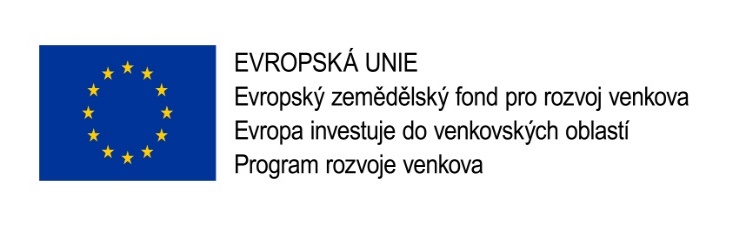 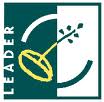 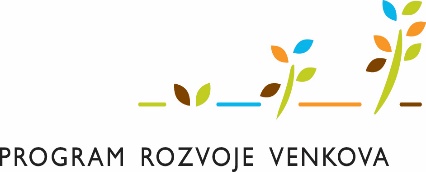 Příloha k monitorovací zrávě v době udržitelnosti Fiche 3( Formulář je nutné vyplnit a odeslatnebo doručit osobně   na MAS vždy  do 31.7  v každém roce udržitelnosti projektu – tj. po dobu 5-ti let od proplacení projektu) Preferenční kritérium č. 4 - Uplatňování inovačních přístupů Za inovaci v rámci  této fiche  MAS považuje:Inovace nabízí nové řešení problému, a tak umožňuje naplňovat potřeby jednotlivců a společnosti. Jedná se o důraz na aktivity a akce, které jsou v území nové a mají rozvojový efekt. Prvky inovací mohou být obsaženy ve všech fázích projektu.  Jednotlivé inovace mohou být obsaženy jak při přípravě, tak i realizaci projektu, případně i v době udržitelnosti. 1) Dojde ke vzniku nových produktů a nových podnikatelských aktivit Realizací projektu dojde ke vzniku nových produktů a rozšíření  podnikatelských aktivit  žadatele  ( např. zcela nové ubytovací zařízení, rozšíření provozovny o nové prostory , kde je nabízena zcela nová služba , nově zřízená  provozovna, kdy žadatel je nově začínajícím podnikatelem.(Žadatel popíše že  tyto nové produkty stále vyrábí, případně nedošlo k zániku  podnikatelské aktivity, kterou mu projekt  umožnil  realizovat )Preferenční kritérium č. 5 - Pozitivní dopad projektu do území více obcí začleněných v MAS , nebo jejich místních částí Pokud žadatel požaduje  body za toto preferenční kriterium, popíše do žádosti jaký bude mít  dopad  zrealizovaný projekt  do území  více obcí  začleněných v MAS, nebo jejich  místních částí.  Kontrola dodržování preferenčního kriteria se provádí kontrolou na místě a doložením  relevantních dokumentů, které splnění osvědčují. Současně při uplatnění tohoto kritéria  žadatel dokládá jeho plnění přílohou k monitorovací zprávě v době udržitelnosti projektu. Za pozitivní dopad  se považuje:Propagace turistických cílů v území  MAS Labské skály - podpora cestovního ruchu(Žadatel popíše  jakým způsobem  propaguje  turistické cíle  v území MAS)       2)  Prezentace  nabídky služeb, výrobků, produktů apod. do širšího území MAS ( nejen  v místě realizace) -  nabízí své služby a produkty nejen v místě  realizace, ale i v okolních obcích  a v území MAS, - realizuje nábor zaměstnanců, nebo brigádníků nejen z místa realizace projektu, ale i z území obcí sdružených v MAS,   (Žadatel popíše  jakým způsobem  toto naplňuje. Údaje, které uvede musí být ověřitelné). Dne …………………………                                                                         Podpis………………………………………………………..V…………………………………………………..                                    podpis……………………………………………………………………..